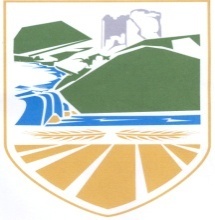 SLUŽBENI  GLASNIKOPŠTINE VUKOSAVLJEA K T I     S K U P Š T I N E    O P Š T I N E  BOSNA I HERCEGOVINAREPUBLIKA SRPSKAOPŠTINA VUKOSAVLJESKUPŠTINA OPŠTINEVUKOSAVLJE      Na osnovu člana 36. Statuta opštine Vukosavlje (“Službeni glasnik opštine Vukosavlje“ broj: 6/17), a nakon razmatranja Izvoda iz Zapisnika sa 17. sjednice Skupštine opštine Vukosavlje održane 28.05.2018. godine, Skupština opštine Vukosavlje na svojoj 18. sjednici održanoj dana 27.06.2018. godine, donijela je:Z A K LJ U Č A KO USVAJANJU IZVODA IZ  ZAPISNIKA SA XVII SJEDNICE SKUPŠTINE OPŠTINEI     Usvaja se Izvod iz Zapisnika sa 17. sjednice Skupštine opštine Vukosavlje održane 28.05.2018.godine. II     Ovaj Zaključak stupa na snagu danom  donošenja, a biće objavljen u “Službenom glasniku opštine Vukosavlje“.Broj: 01/1-013-24-2 /18	                                                          PREDSJEDNIKDatum:27.06.2018.g.                                                                  Zehid Omičević, s.r.28. jun  2018.                 Službeni glasnik opštine Vukosavlje                                Broj:5_______BOSNA I HERCEGOVINAREPUBLIKA SRPSKAOPŠTINA VUKOSAVLJESKUPŠTINA OPŠTIINE VUKOSAVLJENa osnovu člana 36.stav 2. tačka 22. Statuta opštine Vukosavlje („Službeni glasnik opštine Vukosavlje“ broj 6/17), Skupština opštine Vukosavlje na svojoj 18. sjednici, održanoj dana 27.6.2018. godine, donijela jeO D L U K Uo obilježavanju 8. septembra-Dana opštine Vukosavlje i imenovanju Organizacionog odbora za obilježavanjeI          Dana opštine Vukosavlje 8.septembar obilježiće  se  2018.godine svečano i saglasno  objektivnim mogućnostima.          Na Dan opštine 8. septembra, biće održana Svečana sjednica Skupštine opštine Vukosavlje na kojoj će biti dodijeljene opštinske nagrade i priznanja..II         Imenuje se Organizacioni odbor za obilježavanje Dana opštine Vukosavlje u sastavu:Borislav Rakić, Načelnik opštine-PredsjednikZehid Omičević, Predsjednik Skupštine opštine-članDejan Jović, Zamjenik Načelnika opštine-članRobert Radojević, Potpredsjednik Skupštine opštine-članSlavko Gojković  -članDaliborka Stanković  -članZekerijah Bahić         -članFadil Sejdić                 -članSrđan Tripić               -članSnježana Dabić          -članDejan Miličević           -član                                                   28. jun  2018.                 Službeni glasnik opštine Vukosavlje                                Broj:5_______III           Organizacioni odbor će donijeti odgovarajući Program i plan aktivnosti i manifestacija odgovarajućeg  kulturnog, sportskog i drugog sadržaja, kojima će biti obilježen Dan opštine Vukosavlje.IV           Ova Odluka stupa na snagu osmog dana od dana objavljivanja u „Službenom glasniku opštine Vukosavlje“.                         Broj: 01/1-013- 24-3/18                                                               PREDSJEDNIKDatum, 27.6.2018. godine                                                              Zehid Omičević, s.r. 28. jun  2018.                 Službeni glasnik opštine Vukosavlje                                Broj:5_______РЕПУБИКА СРПСКА ОПШТИНА ВУКОСАВЉЕ - Скупштина општине                                                                             На основу члана 36. Статута општине Вукосавље ( Службени гласник општине Вукосавље број 6/17 ) , те на основу члана 31.и члана 35. Закона о буџетском систему РС („Службени гласник Републике Српске “ , број ; 121/12 , 52/14 и 103/15 и 15/16 ) , Скупштина општине Вукосавље на својој 18.сједници одржаној дана 27.06.2018.године доноси сљедећу : О Д Л У К Аo усвајању ребаланса буџета општине Вукосавље  за 2018.годинуЧлан 1.       Усваја се  ребаланс буџета Општине Вукосавље за 2018.години у укупном износу од 3.131.017,00 КМ , а како слиједи : ПРИХОДИРасходи  ребаланса буџета   за 2018.годину су :    РАСХОДИ Члан 2.     За реализацију ове Одлуке задужује се Одсјек за буџет.  Члан 3.     Ова одлука ступа на снагу осмог дана од дана објављивања у Службеном гласнику општие Вукосавље.Број : 01/1-013-24-4/18                                                  ПРЕДСЈЕДНИК Датум: 27.06.2018.г.                                                 Омичевић Зехид, с.р. 28. jun  2018.                 Službeni glasnik opštine Vukosavlje                                Broj:5_______РЕПУБЛИКА СРПСКА ОПШТИНА ВУКОСАВЉЕ                                                             - Скупштина општине                                                                       На основу члана 36. Статута општине Вукопсавље ( Службени гласник општине Вукосавље , број: 6/17) и члана 39 . Закона о буџетском систему Републике Српске (Службени гласник Републике Српске ,  број 121/12 , 52/14 и 103/15 и 15/16 ) , Скупштина општине Вукосавље на својој 18. сједници одржаној 27.06.2018.године доноси : О Д Л У К Уо извршењу ребаланса Буџета општине Вукосавље за 2018.годинуЧлан 1.     Овом Одлуком се одређује начин извршења ребаланса Буџета општине Вукосавље за 2018.годину Ова Одлука се односи и на све буџетске кориснике који се финансирају из буџета општине Вукосавље . Члан 2.     Средства из члана 1. ове Одлуке распоређују се у укупном износу од 3.131.017,00 КМ .      Укупна буџетска потрошња по ребалансу буџету мора бити уравнотежена са укупним буџетским средствима . Члан 3.     Приходи који припадају општини по Закону о буџетско систему регулисани чланом 8. , 9. и 10. истог Закона , а групишу се у   групе прихода и то : - порески  приходи ....................................................................................1.308.061,82 КМ  - непорески  приходи ...................................................................................354.123,10 КМ- текући грантови .......................................................................................... 73.000,00 КМ- трансфери ............................................................................................... 1.065.832,08 КМ  - капитални  добици ...................................................................................  130.000,00 КМ- неутрошена средства из 2017.године ....................................................   200.000,00 КМ                                                                      УКУПНО:............................3.131.017,00 КМУсвојени  буџет  расхода  за  2018.годину  је  :- расходи за лична примања    ..................................................................1.033.659,62 КМ- расходи за робу и услуге .......................................................................... 438.199,72 КМ- расходи финансирања................................................................................            0,00 КМ- субвенције ...............................................................................................     25.000,00  КМ-грантови ....................................................................................................     93.000,00 КМ-социјална заштита ...................................................................................... 228.142,16 КМ- трансфери ........................................................................................................5.000,00 КМ-издаци за нефинансијску имовину ......................................................   1.302.615,50 КМ-резерва .......................................................................................................       5.400,00 КМ                                                                      УКУПНО:.........................  3.131.017,00  КМЧлан 5.     Начелник општине преко Одсјека за буџет управља и контролише прилив и одлив средстава по усвојеном ребалансу буџету.      Средства текућих помоћи могу се користити само уз предходно донесену одлуку Начелника општине , а у складу са  усвојеним ребалансом буџетом и његовим остварењем .       Коришћење средства за каптална улагања могу се користити само уз предходно испоштоване процедуре јавних набавки ( Службени гласник  БиХ број : 49/04, 52/05, 92/05 и 70/06 )  и уз предходбно донесену одлуку Начелника општине о коришћењу истих . Члан 6.     Прерасподјела средстава у оквиру буџетског корисника између капиталних и текућих расхода  врши се на основу одлуке о прерасподјели Скупштине  општине .      Прерасподјела средстава у оквиру буџетског корисника врши се на основу одлуке Начелника општине : -у оквиру текућих расхода -у оквиру  капиталних расхода.      Изузетно овоме не може се вршити прерасподјела средстава са материјални трошкова на лична примања и прерасподјела средстава за суфинансирање пројеката за које је општине већ потписала уговоре . Члан 7.     Начелник својом одлуком може извршити прерасподјелу средстава утврђених ребалансом буџетом између буџетских корисника само у висни до 5 % укупно усвојних средстава у ребалансу  буџету за 2018.г. за те буџетске кориснике . Члан 8.     Распоред средстава буџетске резерве од укупног износа 5.400,00 КМ врши се до 5.000,00 КМ одлуком Начелника општине , а преко 5.000,00 КМ одлуком Скупштине општине Вукосавље . Члан 9.     Контролу намјенског коришћења и утрошка буџетских средстава по овом ребалансу буџету за 2018.годину вршиће буџетска контрола Министарства финасија Републике Српске и Интерна контрола буџетских корисника општине Вукосавље . Члан 10.     За реализацију ове Одлуке задужује се Одсјек за буџет општине Вукосавље .Члан 11.     Ова одлука ступа на снагу осмог дана од дана објављивања у „Службеном гласнику општие Вукосавље“. Број : 01/1-013-24-5/18                                                          ПРЕДСЈЕДНИК Датум : 27.06.2018.г.                                                        Омичевић Зехид, с.р. 28. jun  2018.                 Službeni glasnik opštine Vukosavlje                                Broj:5_______BOSNA I HERCEGOVINAREPUBLIKA SRPSKAOPŠTINA VUKOSAVLJESKUPŠTINA OPŠTIINE VUKOSAVLJENa osnovu člana 36. stav 2. tačka 13. Statuta opštine Vukosavlje (,,Službeni glasnik opštine Vukosavlje“ broj 6/17) u vezi člana 39. stav 2. tačka 13. Zakona o lokalnoj samoupravi (,,Službeni glasnik Republike Srpske“ broj 97/16), Skupština opštine Vukosavlje je na svojoj 18. sjednici održanoj 27.6.2018.godine donijela sljedeću:O D L U K Uo davanju saglasnosti Pravobranilaštvu RS – sjedište zamjenika u Doboju za zaključenje sudske nagodbeI         Skupština opštine Vukosavlje daje saglasnost Pravobranilaštvu RS – sjedište zamjenika u Doboju za zaključenje sudske nagodbe u parničnom postupku koji se vodi pred Osnovnim sudom u Modriči, po tužbi Šefike Efendić, kći Sulejmana, iz Modriče, ul. Vuka Karadžića bb, protiv tužene opštine Vukosavlje i drugih, radi utvrđenje prava vlasništva na nekretnini označenoj kao k.č.br. 18/12 u k.o. SP Jakeš, zvana Kuduze, u naravi voćnjak 3. klase, površine 1257 m2, upisana u zk. ul. broj 873, kao državna svojina odnosno suvlasništvo sa 3/4 dijela opštine Vukosavlje.  II     	Pravobranilaštvo RS – Sjedište zamjenika u Doboju je slobodno u pogledu uslova zaključenja sudske nagodbe osim u pogledu vrijednosti nekretnine iz prethodne tačke, koja je prema procjeni vještaka poljoprivredne struke, Side Tomić iz Modriče, određena u omjeru od 0,90 KM za m2 zemljišta. Vrijednost suvlasničkog dijela 3/4 opštine Vukosavlje  u površini od 942,75 m2 iznosi 848,48 KM.III         Ova Odluka stupa na snagu osmog dana od dana objavljivanja u ,,Službenom glasniku opštine Vukosavlje“.Broj: 01/1-013-24-9/18                                                            PREDSJEDNIKDatum: 27.6.2018. g.                                                               Zehid Omičević, s.r.28. jun  2018.                 Službeni glasnik opštine Vukosavlje                                Broj:5_______BOSNA I HERCEGOVINAREPUBLIKA SRPSKAOPŠTINA VUKOSAVLJESKUPŠTINA OPŠTINE	VUKOSAVLJENa osnovu člana 36.stav 2.tačka 9.Statuta opštine Vukosavlje (“Službeni glasnik opštine Vukosavlje“ broj: 6/17),  Skupština opštine Vukosavlje na svojoj 18. sjednici održanoj dana 27.6.2018. godine, donijela je:Z A K LJ U Č A KO DAVANJU PODRŠKE PISMU NAMJERA FIRME „ТЕDY COMPANY“ D.O.O. MRAVIĆI DOBOJ JUG I     Daje se podrška namjerama firme „TEDY Company“, d.o.o. Mravići, Doboj Jug za početak poslovne aktivnosti na području opštine Vukosavlje, a sadržanih u Pismu namjera navedene Firme .II     Predlaže se  Načelniku opštine Vukosavlje da saglasno zakonu provede odgovarajuće radnje i postupke u smislu realizacije ciljeva navedenih u Pismu namjere. III     Ovaj Zaključak stupa na snagu narednog dana od dana donošenja, a biće objavljen u „Službenom glasniku opštine Vukosavlje“.Broj: 01/1-013-24-7/18	                                                           PREDSJEDNIKDatum: 27.6.2018. godine                                              Zehid Omičević, s.r.28. jun  2018.                 Službeni glasnik opštine Vukosavlje                                Broj:5_______BOSNA I HERCEGOVINAREPUBLIKA SRPSKAOPŠTINA VUKOSAVLJESKUPŠTINA OPŠTINE	VUKOSAVLJENa osnovu člana 36 Statuta opštine Vukosavlje (“Službeni glasnik opštine Vukosavlje“ broj: 6/17), Odluke o proglašenjuvanredne situacije za područje mjesnih zajednica Jakeš, Vukosavlje, Pećnik, Gnionica, Jošavica i Srnava broj:02/1-81-27/2-18, od 17.6.2018.godine i  Informacije o problemima nastalim na području opštine Vukosavlje nakon bujičnih poplava 16.6.2018.godine,  Skupština opštine Vukosavlje na svojoj 18. sjednici održanoj dana 27.6.2018. godine, donijela je:Z A K LJ U Č A KO MJERAMA I AKTIVNOSTIMA ZA OTKLANJANJE UZROKA I POSLJEDICA                BUJIČNIH POPLAVA NA PODRUČJU OPŠTINE VUKOSAVLJEI     Daje se podrška dosada preuzetim mjerama i aktivnostima za otklanjanje posljedica bujičnih poplava, a koje je preduzeo Načelnika opštine Vukosavlje i koje su navedene u Informaciji o problemima nastalim na području opštine Vukosavlje nakon bujičnih poplava 16.6.2018.g.II     Skupština opštine Vukosavlje predlaže Načelniku opštine Vukosavlje da nastavi sa aktivnostima utvrđivanja nastale štete od bujične poplave i da  provede odgovarajuće mjere i aktivnosti  u smislu otklanjanja uzroka koji su doveli do vanredne situacije u mjesnim zajednicama:Jakeš, Vukosavlje, Pećnik, Gnionica, Jošavica i Srnava i uzrokovali stanje ugrožavanja ljudskih života i prouzrokovale velike materijale štete.III     Ovaj Zaključak stupa na snagu narednog dana od dana donošenja, a biće objavljen u „Službenom glasniku opštine Vukosavlje“.Broj: 01/1-013-24-8/18	                                                                     PREDSJEDNIKDatum: 27.6.2018. g.                                                              Zehid Omičević, s.r.28. jun  2018.                 Službeni glasnik opštine Vukosavlje                                Broj:5_______A K T I     N A Č E L N I K A    O P Š T I N E На основу члана 41. став (1) Закона о заштити и спасавању у ванредним ситуацијама (,,Службени гласник Републике Српске“ број 121/12 и 46/17) и члана 6. Одлуке о организацији и функционисању цивилне заштите у области заштите и спасавања на територији општине Вукосавље, на приједлог Општинског штаба за ванредне ситуације Вукосавље који је утврђен на сједници одржаној 17.06.2018. године, у 11,00 сати, Начелник општине Вукосавље истог дана у исто вријеме доноси:О Д Л У К УО ПРОГЛАШЕЊУ ВАНРЕДНЕ СИТУАЦИЈЕ ЗА ПОДРУЧЈА МЈЕСНИХ ЗАЈЕДНИЦА ЈАКЕШ, ВУКОСАВЉЕ, ПЕЋНИК, ГНИОНИЦА, ЈОШАВИЦА И СРНАВАI	Проглашава се ванредна ситуација за подручје насељених мјеста Јакеш, Вукосавље, Пећник, Гнионица, Јошавица и Срнава, због елементарне непогоде, која се односи на поплаву, бујицу и клизишта, која је дана 16.06.2018. године захватила ове дијелове општине Вукосавље.  II	Доношењем ове Одлуке, снаге за заштиту и спасавање наведене у Плану заштите и спасавања од елементарне непогоде и друге несреће Одлуке о оснивању јединица цивилне заштите опште и специјализоване намјене на територији општине Вукосавље, број: 02/1-81-24/13 од 30.10.2013. године, стављају се под команду Општинског штаба за ванредне ситуације Вукосавље. III	У складу са поглављем IX -  Финансирање заштите и спасавања Закона о заштити и спасавању у ванредним ситуацијама (,,Службени гласник Републике Српске“ број 121/12 и 46/17), трошкове поступања по овој мјери сноси наредбодавац – општина Вукосавље. IV	Ова Одлука ступа на снагу даном доношења, а биће објављена у Службеном гласнику општине Вукосавље. Број: 02/1-81- 27/2-18                                                    НАЧЕЛНИКДатум: 17.06.2018. г.                                Борислав Ракић, дипл. екон., с.р. 28. jun  2018.                 Službeni glasnik opštine Vukosavlje                                Broj:5_______БОСНА И ХЕРЦЕГОВИНАРЕПУБЛИКА СРПСКАОПШТИНА ВУКОСАВЉЕСКУПШТИНА ОПШТИНЕНАЧЕЛНИК ОПШТИНЕНа основу члана 41. став (1) Закона о заштити и спасавању у ванредним ситуацијама (,,Службени гласник Републике Српске“ број 121/12 и 46/17) и члана 6. Одлуке о организацији и функционисању цивилне заштите у области заштите и спасавања на територији општине Вукосавље, на приједлог Општинског штаба за ванредне ситуације Вукосавље који је утврђен на сједници одржаној 22.06.2018. године, у 12,00 сати, Начелник општине Вукосавље истог дана у исто вријеме доносиО Д Л У К УО ПРЕСТАНКУ ВАЖЕЊА ОДЛУКЕ О ПРОГЛАШЕЊУ ВАНРЕДНЕ СИТУАЦИЈЕ ЗА ПОДРУЧЈА МЈЕСНИХ ЗАЈЕДНИЦА ЈАКЕШ, ВУКОСАВЉЕ, ПЕЋНИК, ГНИОНИЦА, ЈОШАВИЦА И СРНАВАI	Престаје да важи Одлука о проглашењу ванредне ситуације за подручје насељених мјеста Јакеш, Вукосавље, Пећник, Гнионица, Јошавица и Срнава, број 02/1-81-27/2-18 од 17.06.2018. године.  II	Снаге за заштиту и спасавање које су ангажоване у отклањању посљедица елементарне непогоде – ванредне ситуације, дужни су до даљњег обезбједити нормално функционисање свеукупног живота на подручју општине, а дјеловаће у координацији са Штабом за ванредне ситуације општине Вукосавље.III	Ова Одлука ступа на снагу даном доношења биће објављена у „Службеном гласнику општине Вукосавље“.  Број: 02/1-81- 27/18-18                                                     НАЧЕЛНИКДатум: 22.06.2018. г.                                       Борислав Ракић, дипл. екон., с.р.28. jun  2018.                 Službeni glasnik opštine Vukosavlje                                Broj:5_______S A D R Ž A JAKTI SKUPŠTINE OPŠTINE1.Zaključak o usvajanju Izvoda iz Zapisnika sa 17.sjednice Skupštine opštine ...............................1       2.Odluka o obilježavanju Dana opštine-8.septembra i imenovanju Organizacionog       odbora........................................................................................................................................................23.Odluka o usvajanju Rebalansa  Budžeta opštine Vukosavlje za 2018.godinu................................44.Odluka o izvršenju Rebalansa budžeta opštine Vukosavlje za 2018.godinu..................................65.Odluka o davanju saglasnosti Pravobranilaštvu RS – sjedište zamjenika u Doboju    za zaključenje sudske nagodbe.......................................................................................................86.Zaključak o davanju podrške aktivnostima iz pisma namjere    „TEDY Company“, Mravići, Doboj Jug........................................................................................97.Zaključak o mjerama i aktivnostima za otlanjanje uzroka i posljedica   bujičnih poplava na području opštine Vukosavlje........................................................................10AKTI NAČELNIKA OPŠTINE1.Odluka o proglašenju vanredne situacije za područja mjesnih zajednica Jakeš, Vukosavlje,    Pećnik, Gnionica, Jošavica i Srnava.............................................................................................112.Odluka o prestanku važenja Odluke o proglašenju vanredne situacije za područje mjesnih        zajednica jakeš, Vukosavlje, Pećnik, Gnionica, Jošavica i Srnava..............................................12Službeni glasnik opštine Vukosavlje,Muse Ćazima Ćatića 163, 74 470 Vukosavljee-mail:  opstina@vukosavlje.gov.batel./fax: +387 (0)53/ 707-702Odgovorni urednik:Safet Subašić, sekretar        Četvrtak, 28. jun 2018.g.VUKOSAVLJEBroj 5/18Izdaje Skupština opštine VukosavljeIzlazi po potrebiŽiro račun: NLB Razvojna                 banka a.d. Banja Luka Filijala Modriča5620110000000441ред брназив приходаконто2018.г.1.Порски приход7100001.308.061,822.Непорески приходи 720000354.123,103.Текући грантови 73000073.000,004.Трансфери од вишег нивоа власти 7800001.065.832,085.Капитални грантови 800000130.000,006.Расподјела неутрошени средстава из 2017.године 200.000,00СВЕГА :3.131.017,00ред брназив расходаконто2018.г1.Расходи за лична примања 4110001.033.659,622.Расходи материјала и услуга 412000438.199,723.Субвенција 41400025.000,004.Грантови 41500093.000,005.Дознаке за социјално угрожене 416000228.142,166.Будетска резерва5.400,007.Капитални издаци  5000001.302.615,508.Финансијка имовина издаци 6000000,00УКУПНО : 3.131.017,00